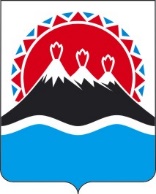 П О С Т А Н О В Л Е Н И ЕПРАВИТЕЛЬСТВА  КАМЧАТСКОГО КРАЯ                   г. Петропавловск-КамчатскийВ соответствии со статьей 269.2 Бюджетного кодекса Российской Федерации, статьей 186 Жилищного кодекса Российской ФедерацииПРАВИТЕЛЬСТВО ПОСТАНОВЛЯЕТ:Утвердить порядок осуществления Министерством финансов Камчатского края внутреннего государственного финансового контроля (далее – Порядок) согласно приложению.Установить, что контрольная деятельность осуществляется в соответствии с федеральными стандартами внутреннего государственного финансового контроля и Порядком, указанным в части 1 настоящего постановления, до вступления в силу соответствующих федеральных стандартов.3. Признать утратившим силу постановление Правительства Камчатского края от 24.02.2014 № 95-П «Об утверждении порядка осуществления Министерством финансов Камчатского края внутреннего государственного финансового контроля».4. Настоящее постановление вступает в силу через 10 дней после дня его официального опубликования.Приложениек Постановлению ПравительстваКамчатского краяот ___.___.2020 № ___-ППорядокосуществления Министерством финансов Камчатского краявнутреннего государственного финансового контроля(далее – Порядок)1. Общие положения1.1. Настоящий Порядок определяет требования к процедурам осуществления Министерством финансов Камчатского края (далее - Министерство) внутреннего государственного финансового контроля.1.2. Контрольная деятельность подразделяется на плановую и внеплановую.1.3. Плановая контрольная деятельность осуществляется в соответствии с планом контрольных мероприятий (далее - план), утверждаемым приказом Министерства.1.4. Внеплановая контрольная деятельность осуществляется на основании поручений губернатора Камчатского края, председателя Правительства Камчатского края или министра финансов Камчатского края (далее - министр).1.5. Министерство при осуществлении контрольной деятельности осуществляет:1) полномочия по контролю в финансово-бюджетной сфере;2) внутренний государственный финансовый контроль в отношении закупок товаров, работ, услуг для обеспечения нужд Камчатского края, предусмотренный частью 8 статьи 99 Федерального закона от 05.04.2013 № 44-ФЗ «О контрактной системе в сфере закупок товаров, работ, услуг для обеспечения государственных и муниципальных нужд» (далее - закупки, Федеральный закон от 05.04.2013 № 44-ФЗ);3) контроль за использованием средств краевого бюджета некоммерческой организацией «Фонд капитального ремонта многоквартирных домов Камчатского края» (далее - региональный оператор).1.6. Объектами внутреннего государственного финансового контроля являются:1) главные распорядители (распорядители, получатели) средств краевого бюджета, главные администраторы (администраторы) доходов краевого бюджета, главные администраторы (администраторы) источников финансирования дефицита краевого бюджета;2) финансовый орган публично-правового образования, бюджету которого предоставлены межбюджетные субсидии, субвенции, иные межбюджетные трансферты, имеющие целевое назначение, бюджетные кредиты, местная администрация;3) краевые государственные учреждения (казенные, бюджетные, автономные);4) государственные унитарные предприятия Камчатского края;5) хозяйственные товарищества и общества с участием Камчатского края в их уставных (складочных) капиталах, а также коммерческие организации с долей (вкладом) таких товариществ и обществ в их уставных (складочных) капиталах;6) юридические лица (за исключением указанных в пунктах 3 - 5 настоящей части), индивидуальные предприниматели, физические лица, являющиеся:а) юридическими и физическими лицами, индивидуальными предпринимателями, получающими средства из краевого бюджета на основании договоров (соглашений) о предоставлении средств краевого бюджета и (или) государственных контрактов, кредиты, обеспеченные государственными гарантиями Камчатского края;б) исполнителями (поставщиками, подрядчиками) по договорам (соглашениям), заключенным в целях исполнения договоров (соглашений) о предоставлении средств из краевого бюджета и (или) государственных контрактов, которым в соответствии с федеральными законами открыты лицевые счета в Управлении Федерального казначейства по Камчатскому краю;7) органы управления территориального фонда обязательного медицинского страхования Камчатского края;8) юридические лица, получающие средства из бюджета территориального фонда обязательного медицинского страхования Камчатского края;9) кредитные организации, осуществляющие отдельные операции с бюджетными средствами, в части соблюдения ими условий договоров (соглашений) о предоставлении средств из краевого бюджета;10) государственные заказчики, контрактные службы, контрактные управляющие, уполномоченные органы, уполномоченные учреждения, осуществляющие действия, направленные на осуществление закупок товаров, работ, услуг для обеспечения нужд Камчатского края в соответствии с Федеральным законом от 05.04.2013 № 44-ФЗ;11) региональный оператор.1.7. Контрольная деятельность осуществляется должностными лицами Министерства посредством проведения выездных проверок (ревизий), камеральных проверок и обследований (далее - контрольные мероприятия) на основании приказа Министерства о проведении контрольного мероприятия (далее - приказ).1.8. При осуществлении контроля в отношении расходов, связанных с осуществлением закупок, в рамках одного контрольного мероприятия могут быть реализованы полномочия Министерства, предусмотренные пунктами 1 и 2 части 1.5 настоящего раздела.1.9. Должностными лицами Министерства, осуществляющими контрольную деятельность, являются:1) министр;2) заместитель министра, к компетенции которого относятся вопросы осуществления внутреннего государственного финансового контроля;3) начальник отдела финансового контроля Министерства;4) начальник отдела контроля и регулирования контрактной системы Министерства;5) заместитель начальника отдела финансового контроля Министерства;6) уполномоченные на участие в проведении контрольных мероприятий государственные гражданские служащие Камчатского края, замещающие должности государственной гражданской службы категории «специалисты» отдела финансового контроля и отдела контроля и регулирования контрактной системы Министерства.1.10. Министр или лицо, его замещающее, имеет исключительное право:1) выносить предписания и (или) представления объектам контроля по результатам контрольных мероприятий;2) направлять уведомления о применении бюджетных мер принуждения в случаях, предусмотренных бюджетным законодательством Российской Федерации;3) применять бюджетные меры принуждения;4) рассматривать дела об административных правонарушениях в пределах полномочий, установленных законодательством Российской Федерации об административных правонарушениях;5) привлекать независимых экспертов для проведения экспертиз, необходимых при проведении контрольных мероприятий.1.11. Срок представления объектом контроля документов и информации устанавливается в запросе Министерства и исчисляется с даты получения такого запроса. При этом такой срок составляет не менее 3 рабочих дней.1.12. Документы, материалы и информация, необходимые для проведения контрольных мероприятий, представляются в подлиннике или копиях, заверенных объектами контроля в установленном порядке или в электронном виде, заверенные электронной цифровой подписью.1.13. Все документы, составляемые должностными лицами, указанными в части 1.9 настоящего раздела, в рамках контрольного мероприятия, приобщаются к материалам контрольного мероприятия, учитываются и хранятся в установленном Министерством порядке, в том числе с применением автоматизированных информационных систем.1.14. В рамках выездных проверок (ревизий) и (или) камеральных проверок могут проводиться встречные проверки. При проведении встречных проверок проводятся контрольные действия в целях установления и (или) подтверждения фактов, связанных с деятельностью объекта контроля.1.15. Ответственность должностных лиц, уполномоченных на проведение контрольных мероприятий, устанавливается их должностными регламентами.2. Проведение контрольных мероприятий2.1. К процедурам осуществления контрольного мероприятия относятся составление и утверждение программы контрольного мероприятия, назначение и проведение контрольного мероприятия, документирование, реализация результатов контрольного мероприятия.2.2. Назначение контрольного мероприятия осуществляется на основании приказа, в котором указывается наименование объекта контроля, проверяемый период (при необходимости), тема контрольного мероприятия, основание проведения контрольного мероприятия, состав должностных лиц, уполномоченных на проведение контрольного мероприятия, срок проведения контрольного мероприятия.2.3. Решение о приостановлении (возобновлении) контрольного мероприятия, в том числе в случае проведения встречной проверки, принимается министром или лицом, его замещающим. Копия приказа Министерства о приостановлении (возобновлении) контрольного мероприятия направляется в адрес объекта контроля в течение 3 рабочих дней с момента принятия такого решения.2.4. На время приостановления контрольного мероприятия срок его проведения прерывается.2.5. В программе контрольного мероприятия указываются тема контрольного мероприятия и наименование объектов контроля, метод контроля (выездная проверка (ревизия), камеральная проверка или обследование), перечень основных вопросов, подлежащих изучению в ходе контрольного мероприятия, а также информация о привлечении экспертов (проведении экспертиз).2.6. При составлении программы контрольного мероприятия проводится сбор и анализ информации об объекте контроля, в том числе информации о состоянии системы финансового управления, внутреннего финансового контроля и аудита в отношении объекта контроля.2.7. Программа контрольного мероприятия (внесение изменений в нее) утверждается министром или лицом, его замещающим.2.8. Срок проведения контрольного мероприятия, состав должностных лиц, уполномоченных на проведение контрольных мероприятий, устанавливаются исходя из темы контрольного мероприятия, особенностей финансово-хозяйственной деятельности объекта контроля и других обстоятельств.2.9. Срок проведения камеральной проверки составляет не более 30 рабочих дней. 2.10. Срок проведения контрольных мероприятий в рамках выездной проверки (ревизии) составляет не более 40 рабочих дней. На основании докладных записок должностных лиц, указанных в пунктах 2-6 части 1.9 раздела 1 настоящего Порядка, возможно продление срока проведения контрольного мероприятия в рамках выездной проверки (ревизии), но не более чем на 20 рабочих дней. Докладная записка должна содержать объективные факты, свидетельствующие о невозможности проведения контрольного мероприятия в установленные сроки. Общий срок проведения контрольного мероприятия в рамках выездной проверки (ревизии) с учетом всех продлений срока ее проведения не может быть более 60 рабочих дней.2.11. Срок проведения встречных проверок не может превышать 20 календарных дней. Результаты встречной проверки оформляются актом встречной проверки, который является неотъемлемой частью акта проверки (ревизии) или камеральной проверки.2.12. Продление срока проведения контрольного мероприятия оформляется соответствующим приказом Министерства, содержащего основание и срок продления контрольного мероприятия.2.13. Контрольное мероприятие может быть завершено ранее срока, установленного в приказе.2.14. В ходе обследований проводятся контрольные действия по документальному и фактическому изучению определенной сферы деятельности объекта контроля, в том числе в целях определения достоверности отчетности о реализации государственных программ Камчатского края, государственных заданий на оказание государственных услуг (выполнение работ) краевыми государственными учреждениями.2.15. Камеральная проверка проводится по месту нахождения Министерства и состоит в исследовании информации, документов и материалов, представленных по запросам Министерства, а также информации, документов и материалов, полученных в ходе встречных проверок.2.16. В ходе выездных проверок (ревизий) проводятся контрольные действия по документальному и фактическому изучению деятельности объекта контроля. Контрольные действия проводятся по финансовым, бухгалтерским, отчетным документам, документам о планировании и осуществлении закупок и иным документам объекта контроля, а также путем анализа и оценки полученной из них информации с учетом информации по устным и письменным объяснениям, справкам и сведениям должностных, материально ответственных и иных лиц объекта контроля и других действий по контролю. Контрольные действия по фактическому изучению проводятся путем осмотра, инвентаризации, наблюдения, пересчета, экспертизы, контрольных замеров и других действий по контролю.2.17. Проведение контрольного мероприятия подлежит документированию. Рабочая документация контрольного мероприятия должна содержать:1) документы, отражающие подготовку контрольного мероприятия, включая программу контрольного мероприятия;2) документальные доказательства, подтверждающие выявленные нарушения в финансово-бюджетной сфере, в том числе объяснения должностных лиц объекта контроля;3) обращения, запросы Министерства и полученные сведения по ним;4) акты проверок (ревизий), заключения на обследования.Рабочая документация подлежит учету и хранению в порядке, установленном Министерством.2.18. Результаты контрольного мероприятия подлежат оформлению в письменном виде актом, в случае проведения проверки (ревизии), или заключением, в случае проведения обследования.2.19. При описании каждого нарушения, выявленного в ходе контрольного мероприятия, должны быть указаны:1) положения нормативных правовых актов Российской Федерации, Камчатского края, иных нормативных правовых актов, которые были нарушены, с указанием их реквизитов и полного наименования;2) к какому периоду относится выявленное нарушение;3) в чем выразилось нарушение;4) документально подтвержденная сумма нарушения.2.20. Не допускается включение в акт контрольного мероприятия, в заключение на обследование различного рода выводов, предположений и фактов, не подтвержденных соответствующими документами, сведений из материалов правоохранительных органов и ссылок на показания, данные следственным органам. Не должна даваться морально-этическая оценка действий должностных и материально ответственных лиц объекта контроля, квалификация их поступков, намерений и целей.2.21. Акт контрольного мероприятия, заключение на обследование составляются в течение 15 рабочих дней со дня окончания контрольного мероприятия, указанного в приказе, в двух экземплярах: один экземпляр для объекта контроля; один экземпляр для Министерства. Каждый экземпляр акта контрольного мероприятия подписывается должностными лицами, проводившими контрольное мероприятие, и руководителем объекта контроля или лицом, его замещающим. Каждый экземпляр заключения на обследование подписывается должностными лицами, проводившими обследование.Акт каждого контрольного мероприятия (за исключением актов встречных проверок и заключений на обследование) принимается министром или лицом, его замещающим, с отметкой на последней странице акта «Акт принят» и подписью с указанием даты.2.22. Акт контрольного мероприятия, принятый министром или лицом, его замещающим, и подписанный должностными лицами, проводившими контрольное мероприятие, направляется не позднее 5 рабочих дней со дня его составления сопроводительным письмом посредством почтового отправления с уведомлением о вручении или иным способом, подтверждающим его получение руководителем объекта контроля или лицом, его замещающем, в том числе с применением факсимильной связи, или непосредственно передается руководителю объекта контроля или лицу, его замещающему, под роспись.2.23. При наличии у руководителя объекта контроля или лица, его замещающего, возражений или пояснений по акту контрольного мероприятия он делает об этом отметку перед своей подписью и вместе с подписанным актом контрольного мероприятия представляет в Министерство письменные возражения или пояснения не позднее 5 рабочих дней со дня получения акта контрольного мероприятия. Письменные возражения или пояснения по акту контрольного мероприятия приобщаются к рабочей документации контрольного мероприятия и являются ее неотъемлемой частью.Должностные лица, проводившие контрольное мероприятие, в случае получения возражений или пояснений по акту контрольного мероприятия подготавливают соответствующее заключение, которое подписывается министром или лицом, его замещающим, и направляется объекту контроля не позднее 10 рабочих дней со дня получения Министерством возражений или пояснений.Мотивированные возражения и пояснения объекта контроля учитываются Министерством при последующей реализации результатов контрольного мероприятия.2.24. В случае отказа руководителя объекта контроля или лица, его замещающего, подписать или получить акт контрольного мероприятия должностные лица, проводившие контрольное мероприятие, на последней странице акта производят запись об отказе от подписи или получении акта.В этом случае акт контрольного мероприятия направляется руководителю объекта контроля или лицу, его замещающему, по почте заказным письмом с уведомлением о вручении или иным способом, свидетельствующим о дате его получения.3. Составление и представление отчетностио результатах контрольных мероприятий3.1. В целях раскрытия информации о полноте и своевременности выполнения Министерством плана за отчетный календарный год, эффективности контрольной деятельности, а также анализа информации о результатах контрольной деятельности ежеквартально составляется отчет о результатах проведенных контрольных мероприятий (далее - отчет).3.2. Отчет размещается на официальном сайте исполнительных органов государственной власти Камчатского края в сети «Интернет».3.3. В отчетах Министерства отражаются данные о результатах проведенных контрольных мероприятий, в том числе:1) количество проведенных контрольных мероприятий с указанием темы контрольного мероприятия;2) объем проверенных средств краевого бюджета;3) объем выявленных нарушений в количественном и суммовом выражении, с указанием классификации нарушения и источника средств;4) объем средств, восстановленных в доход краевого бюджета по результатам контрольных мероприятий;5) количество дел об административных правонарушениях, возбужденных по результатам контрольных мероприятий;6) объем наложенных административных штрафов в количественном и денежном выражении.Пояснительная запискак проекту постановления Правительства Камчатского края «Об утверждении порядка осуществления Министерством финансов Камчатского края внутреннего государственного финансового контроля»Настоящий проект постановления Правительства Камчатского края разработан в связи с изменением Бюджетного кодекса Российской Федерации. В соответствии с частью 3 статьи 269.2 Бюджетного кодекса Российской Федерации внутренний государственный финансовый контроль с 1 июля 2020 года осуществляется в соответствии с федеральными стандартами внутреннего государственного финансового контроля. В связи с чем постановление Правительства Камчатского края от 24.02.2014 № 95-П «Об утверждении порядка осуществления Министерством финансов Камчатского края внутреннего государственного финансового контроля» и постановление Правительства Камчатского края от 29.06.2018 № 261-П «Об утверждении Порядка осуществления Министерством финансов Камчатского края контроля за соблюдением Федерального закона от 05.04.2013 № 44-ФЗ «О контрактной системе в сфере закупок товаров, работ, услуг для обеспечения государственных и муниципальных нужд» признаются утратившими силу. Так как по состоянию на 1 июля 2020 года приняты не все федеральные стандарты внутреннего государственного финансового контроля, а органам контроля необходимо осуществлять свои полномочия, настоящим проектом постановления предлагается принять временный порядок осуществления Министерством финансов Камчатского края внутреннего государственного финансового контроля до вступления в силу всех федеральных стандартов в соответствии со статьей 269.2 Бюджетного кодекса Российской Федерации.Для реализации настоящего постановления Правительства Камчатского края не потребуются дополнительные средства краевого бюджета.Проект постановления Правительства Камчатского края «05» августа 2020 года размещен на Едином портале проведения независимой антикоррупционной экспертизы и общественного обсуждения проектов нормативных правовых актов Камчатского края (htths://npaproject.kamgov.ru) для обеспечения возможности проведения в срок по «14» августа 2020 года независимой антикоррупционной экспертизы.Проект постановления Правительства Камчатского края не подлежит оценке регулирующего воздействия в соответствии с постановлением Правительства Камчатского края от 06.06.2013 № 233-П «Об утверждении Порядка проведения оценки регулирующего воздействия проектов нормативных правовых актов Камчатского края и экспертизы нормативных правовых актов Камчатского края».[Дата регистрации]№[Номер документа]Об утверждении порядка осуществления Министерством финансов Камчатского края внутреннего государственного финансового контроляВременно исполняющий обязанности Председателя Правительства - Первого вице-губернатора Камчатского края[горизонтальный штамп подписи 1]А.О. Кузнецов